МБДОУ я/с «ПОДСНЕЖНИК» комбинированного вида (подготовительная группа)Подготовила: воспитательГладкая Ирина Николаевна г. Северобайкальск2016 г.Цель:  Формирование познавательного интереса старших дошкольников к сказке.Обучающие задачи:Помочь детям вспомнить знакомые сказки, сказочных персонажей;Формировать у детей умение отвечать на вопросы воспитателя. Закрепить работу в коллективе, согласовывать свои действия с действиями других детей.Воспитывать интерес к художественной литературе.Развивающие задачи:Совершенствования умения художественно-речевой деятельности.Развивать воображение, фантазию, мышление.Воспитательные задачи:Воспитывать интерес к чтению художественной литературы.Предварительная работа: чтение сказок, рассматриваете иллюстраций, разучивание пословиц, поговорок, беседа о "народных" и "авторских" сказках, дидактическая игра "Чьи это имена?", "Угадай героя сказки", аппликация "Мой любимый герой сказки", прослушивание аудиозаписи сказок в исполнении артистов, рисунки "Моя любимая сказка", игра - драматизация по сказкам "Репка", "Теремок","Мороз Иванович", "Федорино горе",  отгадывание загадок с названиями сказок и сказочных героев.Материал и оборудование: книги со сказками: Ш. Перро: «Подарки феи», «Красная Шапочка», «Кот в сапогах», «Мальчик-с-пальчик», «Золушка, или хрустальная туфелька», «Спящая красавица»; А.С. Пушкин: «Сказка о рыбаке и рыбке», «Сказка о золотом петушке», «Сказка о мертвой царевне и семи богатырях», «Сказка о царе Салтане, о сыне его славном и могучем богатыре князе Гвидоне Салтановиче и о прекрасной царевне Лебеди»; Х.К. Андерсен: «Гадкий утенок», «Огниво», «Принцесса на горошине», «Снежная королева», «Дикие лебеди», «Дюймовочка», «Пастушка и трубочист», «Стойкий оловянный солдатик»; загадки; иллюстрации с героями разных сказок; предметы: скалка, яичко, перышко, стрела, пирожок, яблоко, колечко, дудочка, горошина, снежинка, красная шапочка, репка.Ход занятия.Под музыкальное сопровождение дети входят в группу. Две команды: команда «Солнышки» и команда «Звездочки».Воспитатель: Здравствуйте ребята! Здравствуйте уважаемые гости! Сегодня у нас необычное занятие. Мы отправимся с Вами в путешествие по сказочным тропинкам. Вспомним героев сказок, проведем сказочную викторину, по итогам которой определим победителя и вручим призы.  (Воспитатель объясняет условия викторины: кто сможет набрать большее количество очков, тот и будет победителем. Далее представляет членов жюри).I задание «В страну сказок».Дети получают по конверту, в котором портреты писателей (Ш. Перро, Х.-К. Андерсен, А.С. Пушкин). На столах у каждой команды лежат книги со сказками. Дети должны определить, кто из писателей написал ту или иную сказку, и правильно разложить на столе.Книги для первой команды. Ш. Перро: «Подарки феи», «Красная Шапочка», «Кто в сапогах». А. С. Пушкин: «Сказка о рыбаке и рыбке», «Сказка о золотом петушке». Х.К. Андерсен: «Гадкий утенок», «Огниво», «Принцесса на горошине», «Снежная королева».Книги для второй команды. Ш. Перро: «Мальчик-с-пальчик», «Золушка, или хрустальная туфелька», «Спящая красавица». А. С. Пушкин: «Сказка о мертвой царевне и семи богатырях», «Сказка о царе Салтане, о сыне его славном и могучем богатыре князе Гвидоне Салтановиче и о прекрасной царевне Лебеди». Х.К. Андерсен: «Дикие лебеди», «Дюймовочка», «Пастушка и трубочист», «Стойкий оловянный солдатик».II задание «Сказки - загадки».Загадки для первой команды.Он хозяина любил,Верно он ему служил.Сапоги носил и злогоЛюдоеда победил.(Кот в сапогах)***К лесу передом стоитИ кривой трубой дымит.Там Яга – лесная бабка,На печи зевает сладко.(Избушка на курьих ножках)***Был друг у ИванаНемножко горбатым,Но сделал счастливым егоИ богатым.(Конек-горбунок)***С ним Малыш знаком давно,Он к нему влетел в окно.(Карлсон)***Загадки для второй команды.Что старик закинул в море,Чтобы рыбку изловить,Чтоб старухе не простою,А хозяйкой моря быть?(Невод)***Много серебра и златаВ сундуках своих он прятал.В мрачном он дворце живетИ чужих невест крадет.(Кощей Бессмертный)***Стрела у Ивана,Как птица в полете.Жена у ИванаЖивет на болоте.(Царевна-лягушка)Щуку я в пруду поймалИ желанье загадал.(По щучьему велению)У Алёнушки сестрицы
Унесли братишку птицы,
Та с подружками играла,
Братца Ваню проморгала.
(Гуси-лебеди)III задание «Сказочные пазлы».Воспитатель: Каждой команде дается конверт, в нем лежат разрезные картинки к сказкам. Нужно за максимально короткий срок собрать картинку. Побеждает команда, собравшая первой иллюстрацию к сказке.IV задание «Назови сказку».На картинку посмотрите,Сказку вместе назовите.Дети должны, каждый, взять иллюстрацию к сказке и назвать ее.Иллюстрации к русским народным сказкам для первой команды: «Зимовье зверей», «Пых», «Три поросенка», «Царевна-лягушка», «Сивка-бурка», «Курочка ряба», «Волшебная дудочка», «Хрустальная гора», «Сестрица Аленушка и братец Иванушка».Иллюстрации к русским народным сказкам для второй команды: «Жихарка», «По щучьему велению», «Хаврошечка», «Снегурочка», «Репка», «Иван царевич и серый волк», «Семь Семеонов», «Елена Премудрая» , «Никита Кожемяка».Физкультурная минутка «Розочка».V задание «Веселые вопросы».Вопросы для первой команды.1. Девушка с рыбьим хвостом? (Русалочка).2. В какой сказке волк испугался зайца? («Заяц–хваста»).3. Мальчик-луковка? (Чиполлино).4. Героиня какой сказки в награду получила кусок льда? («Морозко»).5. Девочка с голубыми волосами? (Мальвина).6. Как называется сказка, в которой есть дом, где поселилось много зверей? («Теремок»).Вопросы для второй команды.1. Герой джунглей? (Маугли).2. Где хранилась Кощеева смерть в сказке «Царевна-лягушка»? (На конце иглы).3. Какая птица спасла Дюймовочку? (Ласточка).4. В какой сказке главная героиня превратилась в облачко? («Снегурочка»).5. Деревянный мальчик? (Буратино).6. С каким предметом Оле-Лукойе не расставался? (С зонтиком).VI задание «Дорисуй портрет Золушки».Для проведения конкурса вызываются девочки из каждой команды. Они дорисовывают силуэт лица сказочной героини. Побеждает команда быстрее закончившая рисунок.Подведение итогов и награждение: воспитатель дарит детям новые книги со сказками.Использованные материалы.1. Детские журналы «Веселый Колобок» за 2011, 2010 год.2. Книги писателей: Ш. Перро, А.С. Пушкина, Х.К. Андерсена из библиотеки детского сада.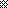 